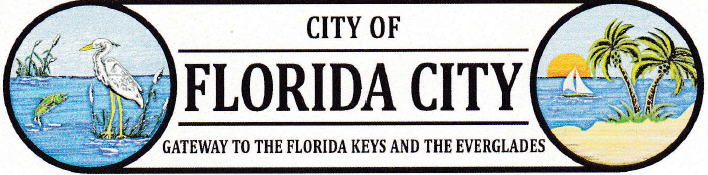  OF FLORIDA CITYAGENDAREGULAR COMMISSION MEETING SEPTEMBER 15TH, 2021- 7:30 PM1.	 CALL2.	PLEDGE OF ALLEGIANCE  3.	 ATTORNEY'S REPORT4.         CURRENT AGENDA 5.          COMMITTEE REPORTS	6.          OLD BUSINESSNONE7.         NEW BUSINESS			FIRST PUBLIC BUDGET HEARING: 8:00 PM CERTAINResolution No: 21- 60: A Resolution of the City Commission of the City of Florida City, Florida, Levying a Tentative Ad Valorem Tax Millage Rate for the Fiscal Year 2021-2022Recommended Action:			Motion to Discuss/ApproveExhibit 7A.)	1.   Copy of Proposed Reso # 21- 60                  							2.  Verbal Presentation by Dir. of FinanceResolution No: 21-61- A Resolution of the City Commission of the City of Florida City, Florida, Adopting the Tentative Budget for the General, Water & Sewer & Grant Funds for the Fiscal Year 2021-2022Recommended Action:			Motion to Discuss/ApproveExhibit 7B.)	1.   Copy of Proposed Reso # 21-61                   							2.  Verbal Presentation by Dir. of Finance                                                                                    3.  Copy of Proposed Budget8.	  CITIZEN’S PRIVILEGE9.	    ADJOURNMENT